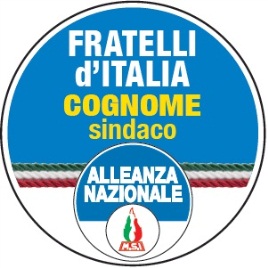 DESIGNAZIONE DEL MANDATARIO ELETTORALE(Da presentare al collegio regionale di garanzia elettoralecostituito presso la corte d’appello o, in mancanza, presso il tribunale del capoluogo della regione)Il sottoscritto .......................................................................... nato a ...................... ................................................ il .................................... residente in ...............................................................,AVENDO ACCETTATOla candidatura alla carica di consigliere comunale per l’elezione diretta del sindaco e del consiglio comunale di ............................................., che si svolgerà …………………………………. nella lista contraddistinta dal seguente contrassegno “Cerchio contornato da margine di colore blu scuro, contenente al  proprio interno, nella parte superiore, la scritta "FRATELLI d'ITALIA", in carattere  stampatello bianco su sfondo azzurro, su due righe; sotto, sempre nella parte superiore, su due righe, la scritta “COGNOME SINDACO” in carattere stampatello giallo; la parte inferiore, occupante circa un terzo dello spazio, di colore  bianco, è separata da quella superiore dalla raffigurazione di tre cordoncini, di colore verde, bianco e rosso, tesi dal margine sinistro al margine destro del cerchio. In basso al centro, ad occupare circa la metà dell'altezza, sovrapposto in parte centrale ai cordoncini, è raffigurato il simbolo di Alleanza Nazionale con scritta bianca su fondo azzurro "ALLEANZA NAZIONALE" su due righe e Fiamma Tricolore (verde, bianco, rosso) su base trapezoidale rossa contenente la sigla in bianco "M.S.I.".”  e collegata con il candidato sindaco Sig. .................................................... in riferimento all’articolo 7, comma 3 e 4, della legge 10 dicembre 1993, n. 515;DESIGNAquale mandatario elettorale per tutti gli adempimenti previsti dalla legge, il Sig. ...................................................................................... nato a ............................................il ........................................................., residente in ............................................................					..........................................................................					(Firma del candidato che designa il mandatario elettorale)AUTENTICA DELLA FIRMA DEL CANDIDATO ALLA CARICA DI CONSIGLIERE COMUNALE CHE DESIGNA IL MANDATARIO ELETTORALE	A norma dell'art. 21, DPR n. 445 del 28/12/2000, certifico vera ed autentica la firma, apposta in mia presenza alla sopra estesa dichiarazione di designazione del mandatario elettorale dal Sig. ........................................................................................ nato a ......................................., il ............................................,domiciliato in ......................................... da me identificato con il documento ......................................... N° ..................................... rilasciato in data .................................... dal .................................	Lo stesso è stato preventivamente ammonito sulla responsabilità penale cui può andare incontro in caso di dichiarazione mendace.............................. addì ......................... 20.......					...............................................................						Firma (nome e cognome per esteso) e qualifica del						      pubblico ufficiale che procede all’autentica